PROVINCIA DI TARANTOAl Settore Finanziario e Personale Provincia di TarantoVia Anfiteatro 4 – TarantoAVVISO PUBBLICO PER LA COPERTURA DI N. 1 POSTO A TEMPO INDETERMINATO DI DIRIGENTE TECNICOIl/La sottoscritto/a  	nato/a	a	 		il	 	Codice	Fiscaleresidente in Via 	n  	CAP 	Località   	Comune di 	(Prov 	)Tel. 		Cell.  	Indirizzo PEC   	CHIEDEdi partecipare all’avviso di mobilità pubblicato dalla Provincia di Taranto, ai sensi dell’art. 30 del D. Lgs. 165/2001 ss.mm.ii, per la selezione di n. 1 dirigente tecnico.  All'uopo DICHIARA sotto la propria responsabilità, consapevole delle sanzioni penali previste  dall’art. 76 del T.U. approvato con D.P.R. 28/12/00 n.445, nel caso di falsità in atti e dichiarazioni mendaci, di essere in possesso di TUTTI i requisiti previsti dall’avviso di mobilità e precisamente:	Di essere dipendente a tempo indeterminato della seguente amministrazione pubblica, di cui all’art.1 – comma 2 – del D.Lgs 165/2001 ss.mm.ii.,___________________________ , dal _______;Di essere inquadrato come Dirigente dal 	(indicare giorno, mese ed anno);	Di possedere esperienza almeno triennale maturata nella qualifica dirigenziale in ambito tecnico;Di essere in possesso del seguente titolo di studio:	Di non aver riportato sanzioni disciplinari negli ultimi tre anni precedenti la data di scadenza del presente avviso e non avere in corso procedimenti disciplinari;Di godere dei diritti civili e politici;Di non aver riportato condanne penali, anche con sentenza non passata in giudicato, per i reati previsti nel capo I del titolo II del libro secondo del codice penale, ai sensi dall’art. 35 bis D.Lgs. 165/01 ss.mm.ii;	Di non aver subito provvedimenti di licenziamento, destituzione o dispensa dall'impiego presso Pubbliche Amministrazioni per persistente insufficiente rendimento  ovvero  di  decadenza  derivante dall'aver conseguito la nomina mediante la produzione di documenti falsi o viziati da invalidità insanabile; 	Di essere in possesso dell’idoneità fisica allo svolgimento delle mansioni proprie del posto da ricoprire;Di essere in possesso delle competenze indicate nell’avviso di mobilità;Di non avere cause di incompatibilità/inconferibilità ai sensi del d.lgs. 39/2013;	Di aver preso visione e di accettare in modo pieno ed incondizionato quanto previsto nell’avviso   di mobilità.Ai sensi del D.Lgs. n. 196/03 ss.mm.ii. autorizzo la Provincia di Taranto al trattamento delle informazioni contenute nella presente domanda esclusivamente per le finalità  ed  adempimenti connessi allo svolgimento della procedura in oggetto ed alla eventuale successiva gestione del rapporto di lavoro.Con la firma apposta in calce, autorizzo la Provincia di Taranto a rendere pubblici, mediante pubblicazione sul sito internet della Provincia di Taranto, dati riguardanti l’ammissione o esclusione dalla procedura di mobilità e gli esiti relativi alle fasi procedurali previste dall’avviso pubblico.Il sottoscritto dichiara di accettare tutte le condizioni previste dall’avviso di mobilità della Provincia di Taranto. Data 		Firma 	ALLEGA:curriculum vitae in formato europeo, debitamente datato e sottoscrittocopia del proprio documento di identità in corso di validità;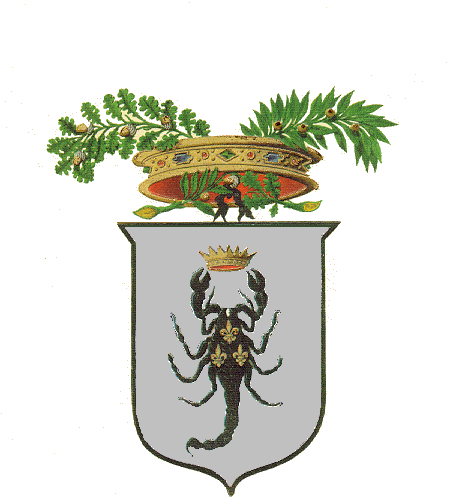 